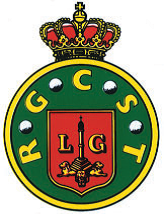  Winter Cup : Concours d’hiver du WE et des Seniors 2023-2024Inscription par IGOLF	Durant la période automnale et hivernale au RGCST le golf ne s’arrête pas.	Le club organise deux championnats d’hiver ouverts à tous les joueur(e)s du club.Un tournoi du WE ouvert à tousUn tournoi Senior ouvert uniquement aux seniors et qui se joue en semaine.Ces compétitions se déroulent en 9 ou 18 trous, par équipe de 2 joueurs selon la formule Match Play sur base de HCP WHS  au 16 octobre 2023.Tout au long de la saison d’hiver les points des matchs sont additionnés. Fin février, un tour final est organisé et réunit les 8 équipes qui totalisent le plus grand nombre de points. C’est le moment de constituer une équipe de 2 joueurs, qui tout au long de l’hiver affrontera les autres équipes en formule Match Play à 2. Les rencontres s’organisent entre joueurs qui reçoivent une liste des équipes avec les noms et les N° de téléphone pour convenir de la date et l’heure du match.	La Winter Cup, c’est un moment de convivialité qui permet aussi de rencontrer et de sympathiser avec tous les membres du RGCST.	Le but du concours d’hiver est de continuer à pratiquer le golf en compétition d’une manière conviviale tout en respectant les règles de golf et d’étiquette. 	Vous trouverez le règlement du concours sur notre site Web : www.rgcst.be dans l’onglet réservé aux membres « Winter Cup » : http://www.rgcst.be/espace-membres/espace-membresla-winter-cup/	Pour inscrire votre équipe rendez-vous au secrétariat ou sur I-Golf. Participation au concours du WE : 20€ par joueur à payer au secrétariatParticipation au concours Senior : 20€ par joueur à payer sur le compte senior BE50088243540218 en précisant votre N° d’équipe qui vous sera donné au secrétariat.	Vous pouvez également vous inscrire en tant que joueur réserve, car souvent les équipes font appel aux réserves pour remplacer un des 2 joueurs de l’équipe absent.Inscription au concours comme réserve : 5 € pour toute la saison d’hiver dans chaque concours.Début des compétitions : Dimanche 15 Octobre Concours WE Lundi 16 octobre concours SeniorsJouer au golf en hiver maintient la forme physique. Bon golf et surtout amusez-vous.PS. En cas de question, ou remarque vous pouvez toujours nous contacter via nos adresses mailsConcours du WE : Michel Odeurs m.odeurs@skynet.be GSM :0475/452048 Concours Seniors : Fernand Vandenplas fvandenplas@gmail.com  GSM : 0495/208959Cordialement les responsables de la Winter Cup : Michel et Fernand